代县出租车价格调整的建议方案代县价格主管部门收到代县雁门出租汽车有限公司提出调整出租车价格的申请，根据《中华人民共和国价格法》、《政府制定价格听证办法》（国家发展和改革委员会令第21号）、《山西省定价目录》（晋发改法规发 （2018）64号）等有关规定，通过对周边县市出租车价格水平调查，同时考虑到出租车价格调整对居民生活的影响，提请县政府同意，由国宏信价格评估集团有限公司太原分公司对代县雁门出租汽车有限公司2017年度的运营成本进行了监审。按照现行定价体制，应召开调价听证会，特制定本方案。一、基本情况（一）企业概况代县雁门出租汽车有限公司成立于2004年5月，经营范围：出租汽车、城乡客运、城市公共交通客运、旅游客运。公司现有服务人员6名，设有电招平台，四种叫车方式：人工叫车电话、自动电话叫车、APP叫车、微信叫车。公司现有挂靠出租车辆230辆，其中：吉利51辆、现代22辆、东南80辆、长安19辆、大众14辆、起亚17辆，全部属于挂靠经营，燃料类型为汽油。车辆在公司挂靠期间，公司负责对所属挂靠车辆进行监督、检查和管理，协助办理工商、税务、客运、保险及各种证照的年检、变更等手续。公司所有挂靠车辆全部由车辆经营者（车主）全资购买，车主自主经营，每年和公司签订协议，向公司缴纳管理费用，其收入和支出费用由车主自主掌握，公司不能提供车辆经营成本帐证。（二）现行价格日间起程价4元/2公里，超出2公里按1.2元/公里计价；夜间起程价5元/2公里，超出2公里按1.4元/公里计价。单程超过2公里后加收50%返程费；停车等待计费标准为白天0.2元/分钟，夜间0.3元/分钟；10公里后（含10公里）基本运价和返程空驶补贴综合调整为白天2.2元/公里，夜间2.4/公里。5月1日——10月1日20点至次日7点变价。10月2日——4月30日18点至次日7点变价。二、本次出租车价格调整建议方案本次出租车价格调整主要考虑因物价上涨造成出租车经营压力增大，为有效提高运营效率，促进出租车运输行业健康发展，根据山西省发展和改革委员会《关于进一步完善出租汽车运价管理的通知》（晋发改服价发﹝2017﹞316号）精神，综合考虑消费者承受能力，经营者成本等因素以及参照周边县市的前提下，拟制定以下两个调价方案。方案一：日间起程价5元/2公里，超出2公里按1.4元/公里计价；夜间起程价6元/2公里，超出2公里按1.6元/公里计价。单程超过2公里后加收白天0.7元/公里、夜间0.8元/公里返程费；停车等待计费标准为白天0.3元/分钟，夜间0.4元/分钟；10公里后（含10公里）基本运价和返程空驶补贴综合调整为白天2.5元/公里，夜间2.8/公里。 5月1日——10月1日19点至次日7点变价。10月2日——4月30日18点变价至次日7点变价。方案二：	   日间起程价5元/2公里，超出2公里按1.8元/公里计价；夜间起程价6元/2公里，超出2公里按2.0元/公里计价。单程超过2公里后加收白天0.9元/公里、夜间1.0元/公里返程费；停车等待计费标准为白天0.3元/分钟，夜间0.4元/分钟；10公里后（含10公里）基本运价和返程空驶补贴综合调整为白天3.1元/公里，夜间3.4/公里。5月1日——10月1日19点至次日7点变价。10月2日——4月30日18点至次日7点变价。实行运价动态上浮机制    法定节假日起步价实行动态上浮制，每趟次上浮5元。四、调价理由和依据（一）政策依据1、根据《中华人民共和国价格法》和《山西省定价目录》规定，客运出租车运价属于定价项目，授权县级人民政府管理。2、根据《关于进一步完善出租汽车运价管理的通知》（晋发改服价发﹝2017﹞316号）精神，建立完善巡游车运价动态调整机制及运价和燃料价格联动办法，建立多种形式的运价动态调整机制及运价和燃料价格联动办法，灵活根据影响运价因素的变化情况，适时动态调整运价水平。(二)出租车价格调整的理由1、2008年油价和2019年油价的差。2008的油价4.75元现价6.8元2、人工费用2008年和2019年的差①2008年人工工资1500元左右，现在3500元左右②2008年司机工资2000元左右，现在5000元左右3、维修及保养的差别2008年保养一次车80元左右，现在200元左右，维修费比2008年上涨40%左右。4、2018年后车辆进入更新阶段，按国家相关要求使用新能源汽车将会加大车辆投资成本。车辆折旧费也随之加大。①更新新车的费用比现在的车辆成本增加50%左右。②正常营运车辆八年报废，年折旧费10000元左右，如更换新能源汽车后年折旧费将增加到20000元左右。5、国家油补逐年递减，2008年10000元左右，现在是4000元左右。6、保险费用随着人们生活水平的提高保险额度加大，现在保险费的支出比原来增加一倍左右。五、对居民生活的影响（一）对居民出行的影响方案一调价幅度小，主要是考虑到居民能够短时间接受，对居民出行影响不大，出租车公司应加强管理，提高效率，低成本运营。方案二调价到位，对出租车行业来说，一步到位，但居民乘车支出较大，客源减少。（二）对居民收入增长的影响方案一在县城范围内租车（约5公里）每次多支出1.9元，涨幅20%。方案二在县城范围内租车（约5公里）每次多支出3.5元，涨幅37.2%。涨幅较高，但考虑原来的基数较低，按照《统计年鉴》公布的数据，代县居民人均可支配收入从2008年的10352元增加到2019年的28528元，增长了175.58%，涨幅远远低于居民收入增长幅度。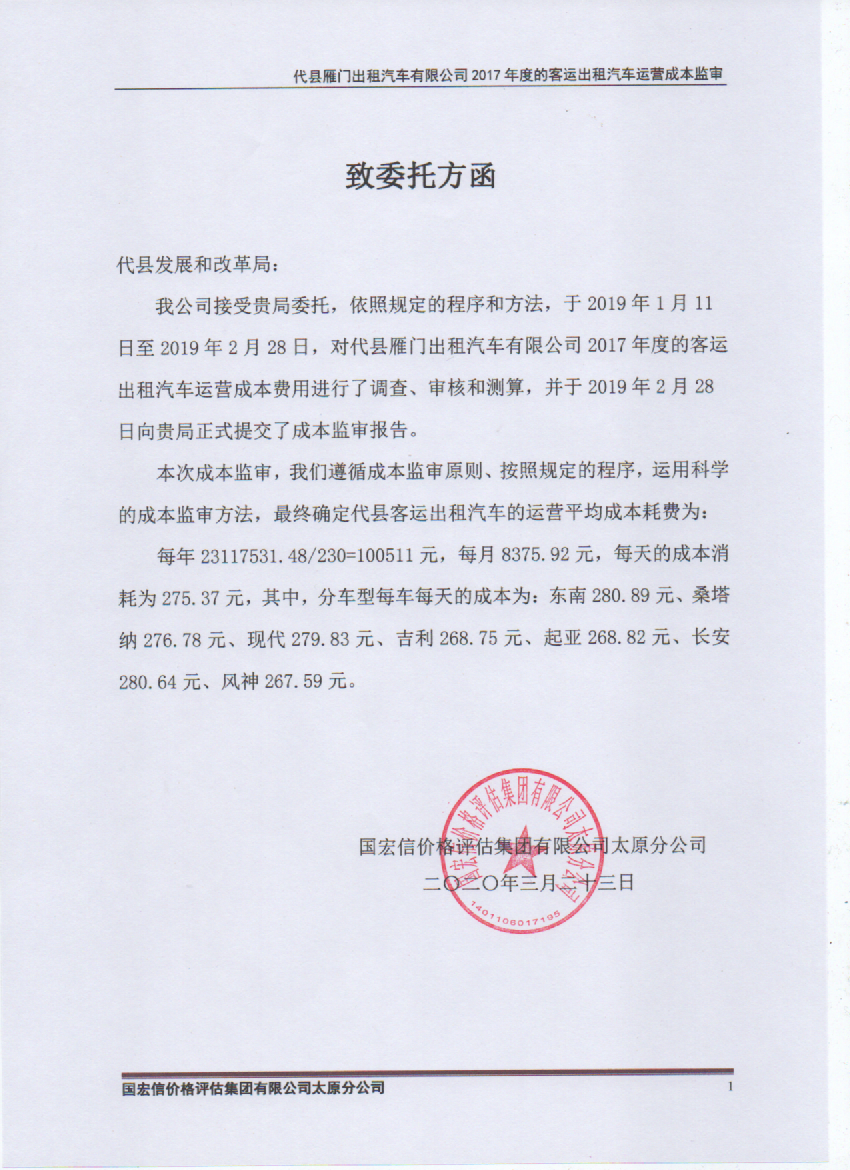 